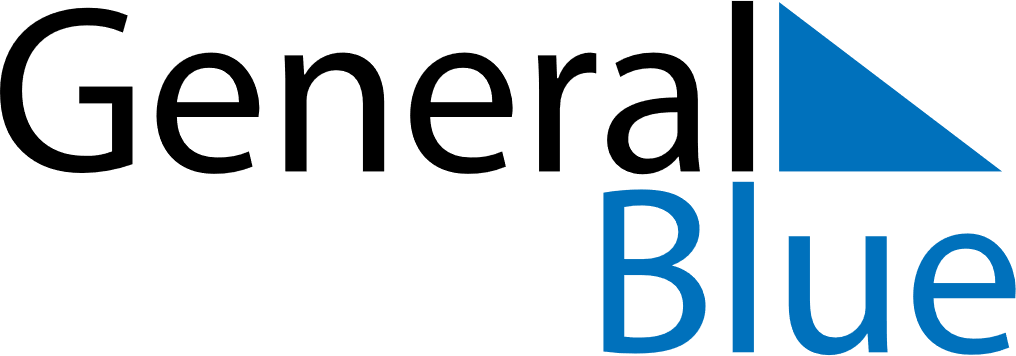 January 2020January 2020January 2020January 2020January 2020VietnamVietnamVietnamVietnamVietnamVietnamVietnamVietnamSundayMondayTuesdayWednesdayThursdayFridaySaturday1234New Year’s Day56789101112131415161718Kitchen guardians19202122232425Vietnamese New Year HolidaysVietnamese New Year262728293031Victory of Ngọc Hồi-Đống ĐaNOTES